本紙をＥ－ｍａｉｌで配信ご希望の方は総合事務局までご連絡ください。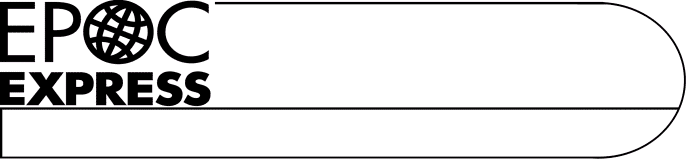 ☆資源循環分科会よりご案内サーキュラーエコノミー型ビジネス創出研究会(ビジネスセミナー)「サーキュラーエコノミー型ビジネスへの転換を目指して」EPOCでは、循環ビジネス振興のため、愛知県と共同で「循環ビジネスセミナー」を開催しています。今回は、「欧州におけるサーキュラーエコノミーの最新動向」についての講演と先進取組企業によるパネルディスカッションを行います。EPOC会員の方だけでなく、一般の方もご参加いただけます。みなさまのご参加を心よりお待ちしております。１．日　　時 ：２０２3年3月8日(水)　１３：３０～１６：００　（受付１３：１５～）２．場　　所 ：愛知県産業労働センター(ウインクあいち)５階　小ホール2　　　　　　 （名古屋市中村区名駅四丁目4-38　TEL 052-571-6131）※公共交通機関をご利用ください。３．定　　員 ：１００名 ※定員になり次第、募集を締め切らせていただきます。４．参加費 ：無料　　　　　５．申込み　  : こちらの応募フォームよりお申込みください。https://www.epoc.gr.jp/epocform/070/なお、2023年3月22日（水）10時から5月22日（月）17時までYouTube配信します。次のURL（ＥＰＯＣチャンネル）から御視聴ください。https://www.youtube.com/channel/UCDq1tDWKyxe7jdn9Fbdgz8w６．申込締切 ：２０２３年2月28日（火）７．スケジュール：13:30～13:35　開会挨拶　13:35～14:25　基調講演「欧州におけるサーキュラーエコノミーの最新動向～全ライフサイクル管理型CEの幕開け～　」：公益財団法人日本生産性本部コンサルティング部　エコ・マネジメント・センター長　喜多川 和典　氏14:35～15:50  パネルディスカッション　　パネリスト：・株式会社タイボー　代表取締役社長　平野　二十四　氏・株式会社ブリヂストン　Gサステナビリティ統括部門長　稲継　明宏　氏　・基調講演者：喜多川 和典　氏　　15:50～16:00　ビジネス交流会 16:00　　　　 　閉会８．その他： 新型コロナウイルスの感染拡大状況により、開催方法やプログラムを一部変更又は中止する場合があります。　＜お問い合わせ＞ EPOC資源循環分科会事務局（株式会社デンソー 安全衛生環境部環境推進室内　菊池・渡辺）〒448-8661 刈谷市昭和町1-1※在宅勤務を継続しております。誠に恐れ入りますがお問い合わせは以下アドレスまでお願いします。mail：atsuo.kikuchi.j3d@jp.denso.com 　yoshinori.watanabe.j6d@jp.denso.com